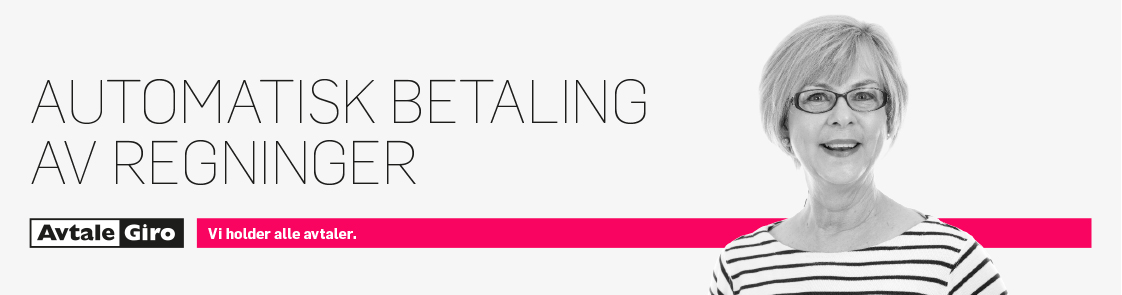 Inngå en avtale om å glemme de faste regningeneAvtaleGiro er tilpasset de betalerne som ønsker automatisk betaling av regningene sine, og det
er en av de enkleste betalingsløsningene som finnes.• Du vil alltid bli varslet minst en uke før forfall. Altså full kontroll.• Voilá! På forfallsdatoen betaler regningen «seg selv». • Det beste av alt: Du behøver ikke lenger bekymre deg over purringer og ekstragebyrer.Du kan også velge å kombinere AvtaleGiro og eFaktura. Da vil regningen bli trukket på forfallsdato med AvtaleGiro, og eFaktura m/spesifikasjon av fakturaen vil fungere som varsel i nettbanken. Du vil motta varsel pr e-post når eFakturaen er tilgjengelig i din nettbank. For kombinasjonen må du inngå både AvtaleGiro og eFaktura avtale.Med vennlig hilsen<Organisasjonens navn>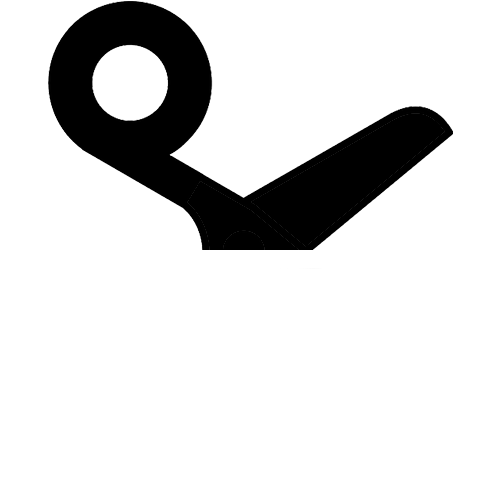 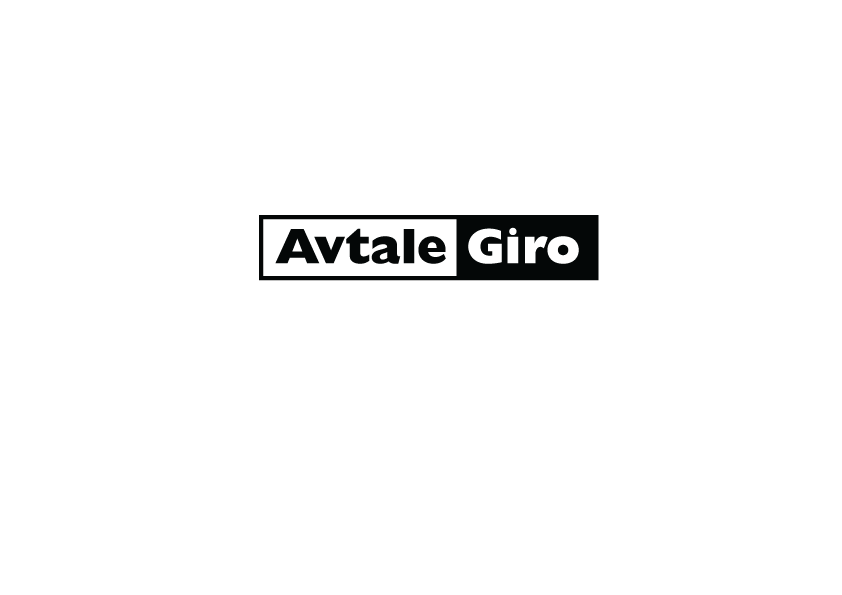 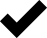 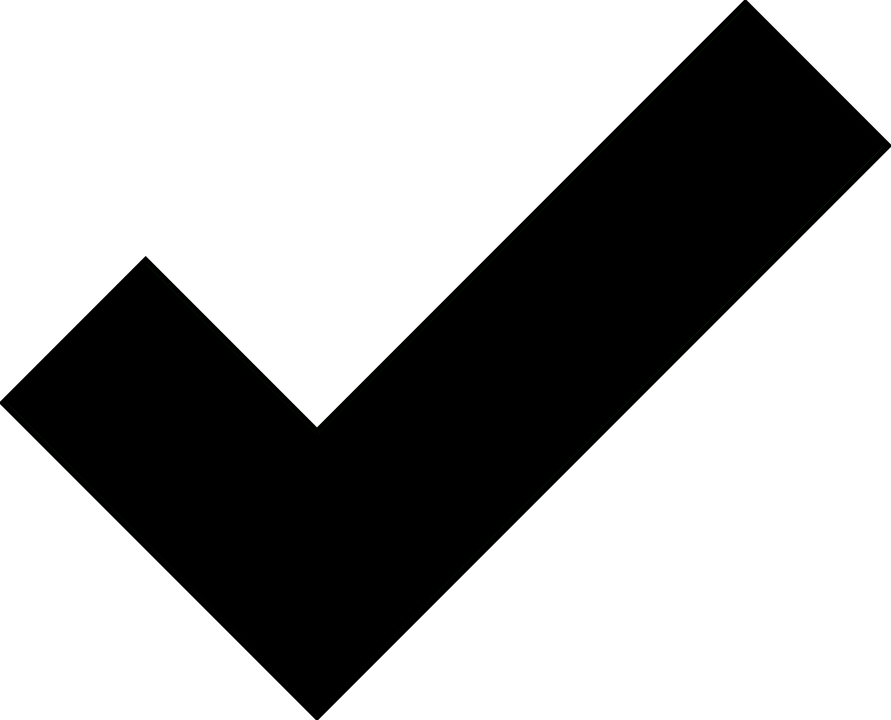 Jeg ønsker å gi min støtte til:    Prosjekt 1       Prosjekt 2        Det prosjektet organisasjonen finner best Jeg ønsker å gi:     Kr 100,-     Kr 200,-     Kr 500,-     Annet beløp Kr: …………….Jeg ønsker å betale: 	 Månedlig     Kvartalsvis     Halvårlig     ÅrligJeg ønsker å betale: 	 den 10. i hver måned     den 20. i hver månedPers. nr: 									(må fylles ut om du ønsker skattefradrag)	Send svarkupongen til: < navn og adresse >